2028 Calendar2028 Calendar2028 Calendar2028 Calendar2028 Calendar2028 Calendar2028 Calendar2028 Calendar2028 Calendar2028 Calendar2028 Calendar2028 Calendar2028 Calendar2028 Calendar2028 Calendar2028 Calendar2028 Calendar2028 Calendar2028 Calendar2028 Calendar2028 Calendar2028 Calendar2028 Calendar2028 Calendar2028 CalendarBotswanaBotswanaJanuaryJanuaryJanuaryJanuaryJanuaryJanuaryJanuaryFebruaryFebruaryFebruaryFebruaryFebruaryFebruaryFebruaryFebruaryMarchMarchMarchMarchMarchMarchMarch2028 Holidays for BotswanaMoTuWeThFrSaSuMoTuWeThFrSaSuMoMoTuWeThFrSaSuJan 1	New Year’s DayJan 2	New Year’s HolidayApr 14	Good FridayApr 15	Easter SaturdayApr 16	Easter SundayApr 17	Easter MondayMay 1	Labour DayMay 14	Mother’s DayMay 25	Ascension DayJul 1	Sir Seretse Khama DayJul 17	President’s DayJul 18	President’s Day HolidaySep 30	Botswana DayOct 2	Public HolidayDec 25	Christmas DayDec 26	Family Day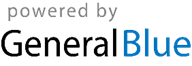 1212345612345Jan 1	New Year’s DayJan 2	New Year’s HolidayApr 14	Good FridayApr 15	Easter SaturdayApr 16	Easter SundayApr 17	Easter MondayMay 1	Labour DayMay 14	Mother’s DayMay 25	Ascension DayJul 1	Sir Seretse Khama DayJul 17	President’s DayJul 18	President’s Day HolidaySep 30	Botswana DayOct 2	Public HolidayDec 25	Christmas DayDec 26	Family Day34567897891011121366789101112Jan 1	New Year’s DayJan 2	New Year’s HolidayApr 14	Good FridayApr 15	Easter SaturdayApr 16	Easter SundayApr 17	Easter MondayMay 1	Labour DayMay 14	Mother’s DayMay 25	Ascension DayJul 1	Sir Seretse Khama DayJul 17	President’s DayJul 18	President’s Day HolidaySep 30	Botswana DayOct 2	Public HolidayDec 25	Christmas DayDec 26	Family Day10111213141516141516171819201313141516171819Jan 1	New Year’s DayJan 2	New Year’s HolidayApr 14	Good FridayApr 15	Easter SaturdayApr 16	Easter SundayApr 17	Easter MondayMay 1	Labour DayMay 14	Mother’s DayMay 25	Ascension DayJul 1	Sir Seretse Khama DayJul 17	President’s DayJul 18	President’s Day HolidaySep 30	Botswana DayOct 2	Public HolidayDec 25	Christmas DayDec 26	Family Day17181920212223212223242526272020212223242526Jan 1	New Year’s DayJan 2	New Year’s HolidayApr 14	Good FridayApr 15	Easter SaturdayApr 16	Easter SundayApr 17	Easter MondayMay 1	Labour DayMay 14	Mother’s DayMay 25	Ascension DayJul 1	Sir Seretse Khama DayJul 17	President’s DayJul 18	President’s Day HolidaySep 30	Botswana DayOct 2	Public HolidayDec 25	Christmas DayDec 26	Family Day242526272829302829272728293031Jan 1	New Year’s DayJan 2	New Year’s HolidayApr 14	Good FridayApr 15	Easter SaturdayApr 16	Easter SundayApr 17	Easter MondayMay 1	Labour DayMay 14	Mother’s DayMay 25	Ascension DayJul 1	Sir Seretse Khama DayJul 17	President’s DayJul 18	President’s Day HolidaySep 30	Botswana DayOct 2	Public HolidayDec 25	Christmas DayDec 26	Family Day31Jan 1	New Year’s DayJan 2	New Year’s HolidayApr 14	Good FridayApr 15	Easter SaturdayApr 16	Easter SundayApr 17	Easter MondayMay 1	Labour DayMay 14	Mother’s DayMay 25	Ascension DayJul 1	Sir Seretse Khama DayJul 17	President’s DayJul 18	President’s Day HolidaySep 30	Botswana DayOct 2	Public HolidayDec 25	Christmas DayDec 26	Family DayAprilAprilAprilAprilAprilAprilAprilMayMayMayMayMayMayMayMayJuneJuneJuneJuneJuneJuneJuneJan 1	New Year’s DayJan 2	New Year’s HolidayApr 14	Good FridayApr 15	Easter SaturdayApr 16	Easter SundayApr 17	Easter MondayMay 1	Labour DayMay 14	Mother’s DayMay 25	Ascension DayJul 1	Sir Seretse Khama DayJul 17	President’s DayJul 18	President’s Day HolidaySep 30	Botswana DayOct 2	Public HolidayDec 25	Christmas DayDec 26	Family DayMoTuWeThFrSaSuMoTuWeThFrSaSuMoMoTuWeThFrSaSuJan 1	New Year’s DayJan 2	New Year’s HolidayApr 14	Good FridayApr 15	Easter SaturdayApr 16	Easter SundayApr 17	Easter MondayMay 1	Labour DayMay 14	Mother’s DayMay 25	Ascension DayJul 1	Sir Seretse Khama DayJul 17	President’s DayJul 18	President’s Day HolidaySep 30	Botswana DayOct 2	Public HolidayDec 25	Christmas DayDec 26	Family Day1212345671234Jan 1	New Year’s DayJan 2	New Year’s HolidayApr 14	Good FridayApr 15	Easter SaturdayApr 16	Easter SundayApr 17	Easter MondayMay 1	Labour DayMay 14	Mother’s DayMay 25	Ascension DayJul 1	Sir Seretse Khama DayJul 17	President’s DayJul 18	President’s Day HolidaySep 30	Botswana DayOct 2	Public HolidayDec 25	Christmas DayDec 26	Family Day34567898910111213145567891011Jan 1	New Year’s DayJan 2	New Year’s HolidayApr 14	Good FridayApr 15	Easter SaturdayApr 16	Easter SundayApr 17	Easter MondayMay 1	Labour DayMay 14	Mother’s DayMay 25	Ascension DayJul 1	Sir Seretse Khama DayJul 17	President’s DayJul 18	President’s Day HolidaySep 30	Botswana DayOct 2	Public HolidayDec 25	Christmas DayDec 26	Family Day10111213141516151617181920211212131415161718Jan 1	New Year’s DayJan 2	New Year’s HolidayApr 14	Good FridayApr 15	Easter SaturdayApr 16	Easter SundayApr 17	Easter MondayMay 1	Labour DayMay 14	Mother’s DayMay 25	Ascension DayJul 1	Sir Seretse Khama DayJul 17	President’s DayJul 18	President’s Day HolidaySep 30	Botswana DayOct 2	Public HolidayDec 25	Christmas DayDec 26	Family Day17181920212223222324252627281919202122232425Jan 1	New Year’s DayJan 2	New Year’s HolidayApr 14	Good FridayApr 15	Easter SaturdayApr 16	Easter SundayApr 17	Easter MondayMay 1	Labour DayMay 14	Mother’s DayMay 25	Ascension DayJul 1	Sir Seretse Khama DayJul 17	President’s DayJul 18	President’s Day HolidaySep 30	Botswana DayOct 2	Public HolidayDec 25	Christmas DayDec 26	Family Day24252627282930293031262627282930Jan 1	New Year’s DayJan 2	New Year’s HolidayApr 14	Good FridayApr 15	Easter SaturdayApr 16	Easter SundayApr 17	Easter MondayMay 1	Labour DayMay 14	Mother’s DayMay 25	Ascension DayJul 1	Sir Seretse Khama DayJul 17	President’s DayJul 18	President’s Day HolidaySep 30	Botswana DayOct 2	Public HolidayDec 25	Christmas DayDec 26	Family DayJan 1	New Year’s DayJan 2	New Year’s HolidayApr 14	Good FridayApr 15	Easter SaturdayApr 16	Easter SundayApr 17	Easter MondayMay 1	Labour DayMay 14	Mother’s DayMay 25	Ascension DayJul 1	Sir Seretse Khama DayJul 17	President’s DayJul 18	President’s Day HolidaySep 30	Botswana DayOct 2	Public HolidayDec 25	Christmas DayDec 26	Family DayJulyJulyJulyJulyJulyJulyJulyAugustAugustAugustAugustAugustAugustAugustAugustSeptemberSeptemberSeptemberSeptemberSeptemberSeptemberSeptemberJan 1	New Year’s DayJan 2	New Year’s HolidayApr 14	Good FridayApr 15	Easter SaturdayApr 16	Easter SundayApr 17	Easter MondayMay 1	Labour DayMay 14	Mother’s DayMay 25	Ascension DayJul 1	Sir Seretse Khama DayJul 17	President’s DayJul 18	President’s Day HolidaySep 30	Botswana DayOct 2	Public HolidayDec 25	Christmas DayDec 26	Family DayMoTuWeThFrSaSuMoTuWeThFrSaSuMoMoTuWeThFrSaSuJan 1	New Year’s DayJan 2	New Year’s HolidayApr 14	Good FridayApr 15	Easter SaturdayApr 16	Easter SundayApr 17	Easter MondayMay 1	Labour DayMay 14	Mother’s DayMay 25	Ascension DayJul 1	Sir Seretse Khama DayJul 17	President’s DayJul 18	President’s Day HolidaySep 30	Botswana DayOct 2	Public HolidayDec 25	Christmas DayDec 26	Family Day12123456123Jan 1	New Year’s DayJan 2	New Year’s HolidayApr 14	Good FridayApr 15	Easter SaturdayApr 16	Easter SundayApr 17	Easter MondayMay 1	Labour DayMay 14	Mother’s DayMay 25	Ascension DayJul 1	Sir Seretse Khama DayJul 17	President’s DayJul 18	President’s Day HolidaySep 30	Botswana DayOct 2	Public HolidayDec 25	Christmas DayDec 26	Family Day345678978910111213445678910Jan 1	New Year’s DayJan 2	New Year’s HolidayApr 14	Good FridayApr 15	Easter SaturdayApr 16	Easter SundayApr 17	Easter MondayMay 1	Labour DayMay 14	Mother’s DayMay 25	Ascension DayJul 1	Sir Seretse Khama DayJul 17	President’s DayJul 18	President’s Day HolidaySep 30	Botswana DayOct 2	Public HolidayDec 25	Christmas DayDec 26	Family Day10111213141516141516171819201111121314151617Jan 1	New Year’s DayJan 2	New Year’s HolidayApr 14	Good FridayApr 15	Easter SaturdayApr 16	Easter SundayApr 17	Easter MondayMay 1	Labour DayMay 14	Mother’s DayMay 25	Ascension DayJul 1	Sir Seretse Khama DayJul 17	President’s DayJul 18	President’s Day HolidaySep 30	Botswana DayOct 2	Public HolidayDec 25	Christmas DayDec 26	Family Day17181920212223212223242526271818192021222324Jan 1	New Year’s DayJan 2	New Year’s HolidayApr 14	Good FridayApr 15	Easter SaturdayApr 16	Easter SundayApr 17	Easter MondayMay 1	Labour DayMay 14	Mother’s DayMay 25	Ascension DayJul 1	Sir Seretse Khama DayJul 17	President’s DayJul 18	President’s Day HolidaySep 30	Botswana DayOct 2	Public HolidayDec 25	Christmas DayDec 26	Family Day242526272829302829303125252627282930Jan 1	New Year’s DayJan 2	New Year’s HolidayApr 14	Good FridayApr 15	Easter SaturdayApr 16	Easter SundayApr 17	Easter MondayMay 1	Labour DayMay 14	Mother’s DayMay 25	Ascension DayJul 1	Sir Seretse Khama DayJul 17	President’s DayJul 18	President’s Day HolidaySep 30	Botswana DayOct 2	Public HolidayDec 25	Christmas DayDec 26	Family Day31Jan 1	New Year’s DayJan 2	New Year’s HolidayApr 14	Good FridayApr 15	Easter SaturdayApr 16	Easter SundayApr 17	Easter MondayMay 1	Labour DayMay 14	Mother’s DayMay 25	Ascension DayJul 1	Sir Seretse Khama DayJul 17	President’s DayJul 18	President’s Day HolidaySep 30	Botswana DayOct 2	Public HolidayDec 25	Christmas DayDec 26	Family DayOctoberOctoberOctoberOctoberOctoberOctoberOctoberNovemberNovemberNovemberNovemberNovemberNovemberNovemberDecemberDecemberDecemberDecemberDecemberDecemberDecemberDecemberJan 1	New Year’s DayJan 2	New Year’s HolidayApr 14	Good FridayApr 15	Easter SaturdayApr 16	Easter SundayApr 17	Easter MondayMay 1	Labour DayMay 14	Mother’s DayMay 25	Ascension DayJul 1	Sir Seretse Khama DayJul 17	President’s DayJul 18	President’s Day HolidaySep 30	Botswana DayOct 2	Public HolidayDec 25	Christmas DayDec 26	Family DayMoTuWeThFrSaSuMoTuWeThFrSaSuMoMoTuWeThFrSaSuJan 1	New Year’s DayJan 2	New Year’s HolidayApr 14	Good FridayApr 15	Easter SaturdayApr 16	Easter SundayApr 17	Easter MondayMay 1	Labour DayMay 14	Mother’s DayMay 25	Ascension DayJul 1	Sir Seretse Khama DayJul 17	President’s DayJul 18	President’s Day HolidaySep 30	Botswana DayOct 2	Public HolidayDec 25	Christmas DayDec 26	Family Day112345123Jan 1	New Year’s DayJan 2	New Year’s HolidayApr 14	Good FridayApr 15	Easter SaturdayApr 16	Easter SundayApr 17	Easter MondayMay 1	Labour DayMay 14	Mother’s DayMay 25	Ascension DayJul 1	Sir Seretse Khama DayJul 17	President’s DayJul 18	President’s Day HolidaySep 30	Botswana DayOct 2	Public HolidayDec 25	Christmas DayDec 26	Family Day23456786789101112445678910Jan 1	New Year’s DayJan 2	New Year’s HolidayApr 14	Good FridayApr 15	Easter SaturdayApr 16	Easter SundayApr 17	Easter MondayMay 1	Labour DayMay 14	Mother’s DayMay 25	Ascension DayJul 1	Sir Seretse Khama DayJul 17	President’s DayJul 18	President’s Day HolidaySep 30	Botswana DayOct 2	Public HolidayDec 25	Christmas DayDec 26	Family Day9101112131415131415161718191111121314151617Jan 1	New Year’s DayJan 2	New Year’s HolidayApr 14	Good FridayApr 15	Easter SaturdayApr 16	Easter SundayApr 17	Easter MondayMay 1	Labour DayMay 14	Mother’s DayMay 25	Ascension DayJul 1	Sir Seretse Khama DayJul 17	President’s DayJul 18	President’s Day HolidaySep 30	Botswana DayOct 2	Public HolidayDec 25	Christmas DayDec 26	Family Day16171819202122202122232425261818192021222324Jan 1	New Year’s DayJan 2	New Year’s HolidayApr 14	Good FridayApr 15	Easter SaturdayApr 16	Easter SundayApr 17	Easter MondayMay 1	Labour DayMay 14	Mother’s DayMay 25	Ascension DayJul 1	Sir Seretse Khama DayJul 17	President’s DayJul 18	President’s Day HolidaySep 30	Botswana DayOct 2	Public HolidayDec 25	Christmas DayDec 26	Family Day23242526272829272829302525262728293031Jan 1	New Year’s DayJan 2	New Year’s HolidayApr 14	Good FridayApr 15	Easter SaturdayApr 16	Easter SundayApr 17	Easter MondayMay 1	Labour DayMay 14	Mother’s DayMay 25	Ascension DayJul 1	Sir Seretse Khama DayJul 17	President’s DayJul 18	President’s Day HolidaySep 30	Botswana DayOct 2	Public HolidayDec 25	Christmas DayDec 26	Family Day3031Jan 1	New Year’s DayJan 2	New Year’s HolidayApr 14	Good FridayApr 15	Easter SaturdayApr 16	Easter SundayApr 17	Easter MondayMay 1	Labour DayMay 14	Mother’s DayMay 25	Ascension DayJul 1	Sir Seretse Khama DayJul 17	President’s DayJul 18	President’s Day HolidaySep 30	Botswana DayOct 2	Public HolidayDec 25	Christmas DayDec 26	Family Day